Самоанализ занятия по теме: «Рождество Христово»Определяемые цель и задачи полностью соответствуют возрастным особенностям воспитанников. Я считаю, что все поставленные задачи реализованы и цель достигнута.Использованные формы и методы проведения( наглядная презентация по ходу занятия, лекция, беседа, фронтальный опрос) соответствуют поставленной цели .При подготовке данного занятия наблюдалась активность ребят.Настоящая тема актуальна, доступна по содержанию и соответствует возрастным особенностям. Она несет в себе необходимое эмоциональное воздействие, формирует интерес к православной культуре. . При проведении наиболее удачными оказались следующие моменты: содержание, форма организации, эстетика оформления.Чтение рассказа было введено с учетом возрастных особенностей, ребятам это очень нравится.Достаточно важным элементом является использование презентации, это позволило оживить занятие. На этапе закрепления был проведен фронтальный опрос(ребята разгадывали кроссворд и загадки)  Материал занятия оказался легким и интересным для воспитанников. Считаю, что ребята осознали значимость и важность праздника – Рождество Христово. Домашнее задание не вызвало затруднения..             Тема занятия:  Рождество Христово(9 -10 лет)Цель занятия: уточнить и закрепить знания воспитанников о православном празднике Рождество Христово.Задачи: формирование у воспитанников  прочных знаний о православном празднике - Рождество Христово и его значении;рассмотреть с воспитанниками икону Рождества Христова;углублять понимание символического языка иконы;расширять словарный запас у воспитанников;развивать интерес у воспитанников к православной культуре.Средства наглядности: Икона Рождества Христова. Слайды. Использование ИКТ.Ход занятия:Организационный моментСообщение темы занятияИзучение материлаЗакрепление (кроссворд,загадки)ИтогДомашнеее задание (сделать открытку «С Рождеством Христовым!») Чтение  воспитателем рассказа С.Лагерлефа  «Святая ночь».-О каком событии говорится в рассказе?  (О  Рождестве Христовом)Это тема нашего занятияСегодня вы вспомните и узнаете много   интересного о величайшем празднике- Рождество Христово.Скоро наступит новый год.А знаете ли вы, что каждый год отсчитывается с того дня, в который родился Христос? Раньше написали бы так: 2013 год от Рождества Христова. Оказывается,  уже более  двух тысячелетий люди отмечают это удивительное и таинственное событие – рождение Богомладенца.Давным-давно это было…  У нас трещали зимние морозы, кружила метель, кругом лежали пушистые сугробы. Искристый иней окутывал белые заснеженные деревья, пустынным холодом веяло от притихшей в январской стуже земли. А далеко, далеко от нашей родины, в жаркой Палестине, где никогда не бывает зимних холодов, тихой ночью родился Младенец Христос.(слайд 1) По повелению императора Августа проводилась перепись населения. Дева Мария и Иосиф направились в город в Вифлеем.  Туда, где проводилась перепись.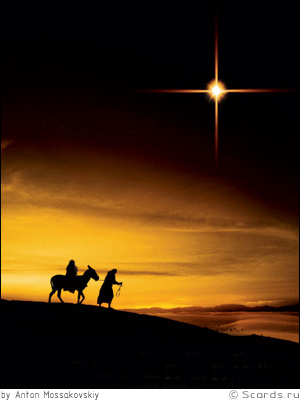 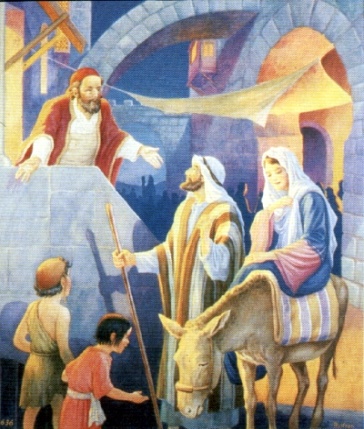 Случилось так, что в городе никто не пустил их на ночлег. И тогда они нашли себе пристанище в пещере, называемой вертепом. Сюда  во время непогоды пастухи загоняли лошадей и коров.Ночью родился  Богомладенец и его положили в ясли. (слайд 2) 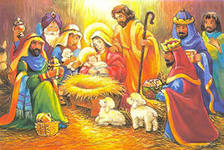 Каждый час и каждую минуту рождаются на Земле люди. Но когда родился Христос, в мире произошло столько неожиданных, дивных чудес, что до сих пор им удивляются. Воспитанник1:  Спал Вифлеем, забывший про дела.                 И только пастухи стада пасли.                 В ту ночь Мария Сына родила –                 Дитя, похожее на всех детей земли.(слайд 3) 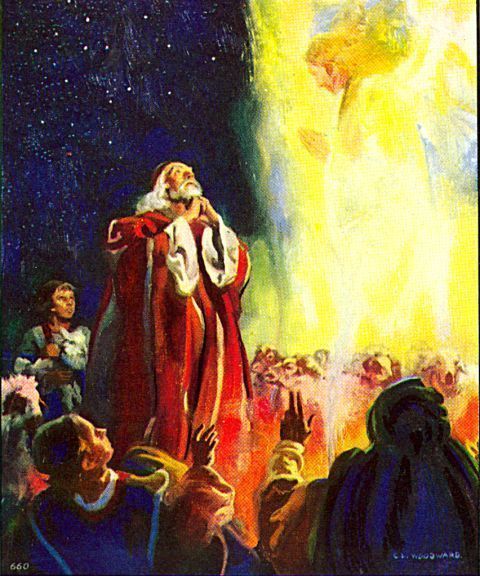 Воспитанник2:                   Ангелы нисходят  пастырям принестьО Младенце – Боге радостную вестьВоспитанник 3 :  Не бойтесь, Бог меня послал.Всем возвестить живую радость!В священном граде ВифлеемеРодился ныне в это время,Спаситель мира и людей!(слайд 4) 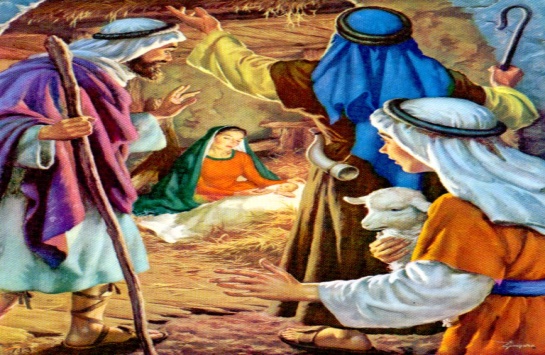 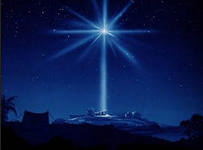 Воспитанник 4:  Сбылось пророческое слово,                 Настал желанный, чудный час!                На своде неба голубого              Звезда блестящая зажглась.Воспитанник 5:     И звездой ведомы,                      К Свету на поклон                     Мудрецы явились                     Из чужих сторон.Ученик 6:                           Мы цари – звездочеты,                                  В звездном небе подсчеты ведем.                                Мы царю Вселенной,                                 Красоты незренной,                                 Дар несем.                                Смирну, ладан, злато –                              Лучший дар земли –                            Три волхва с Востока                               Богу принесли.(слайд 5)   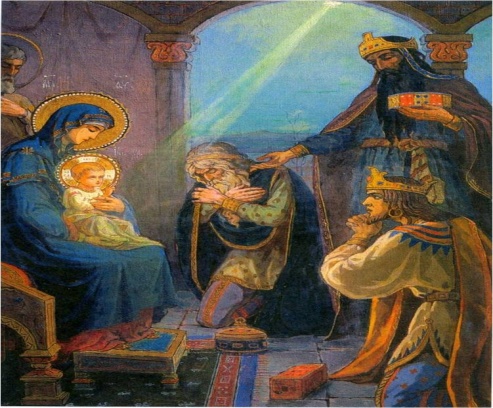 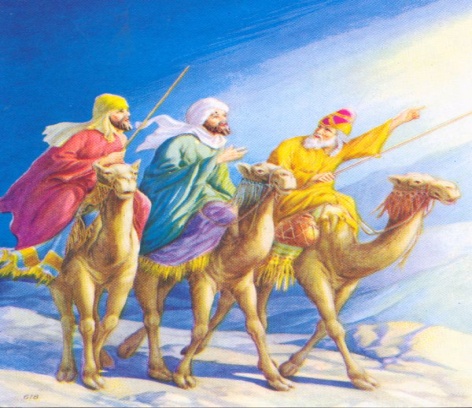 Воспитатель: Давно погасла в зимней мгле               Восточная звезда,              Но не забыли на земле              Рождения Христа.                   Как пастухи к нему пришли            До утренней поры,             Как мудрецы преподнесли            Ему свои дары.           Давно погасла на земле            Восточная звезда,            Но не забыли на земле             Рождения Христа.(слайд 6 ) 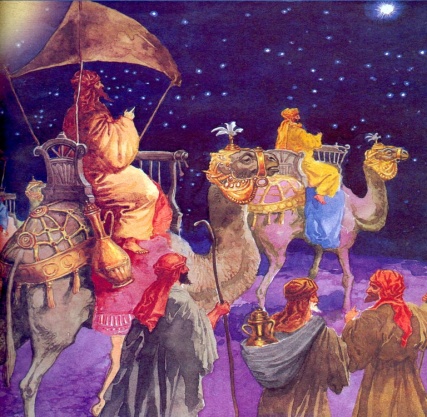 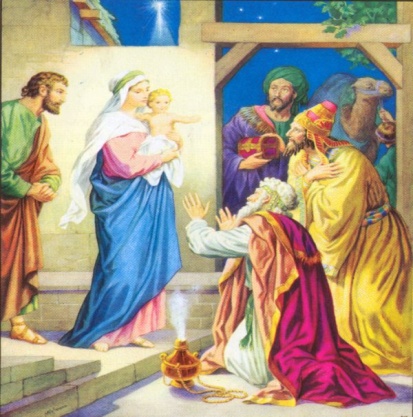 Древние предания рассказывают нам о том, что поклонились Христу в те дни не только люди и животные, но и деревья и цветы. Послушайте, как это было:Воспитатель:  И вот склонилися с дарами                К Христу  деревья и цветы.                 И пальма с пышными ветвями,                И роза дивной красоты.              Одежды лилий белоснежных\            У ног Христа ковром легли… ( слайд 7)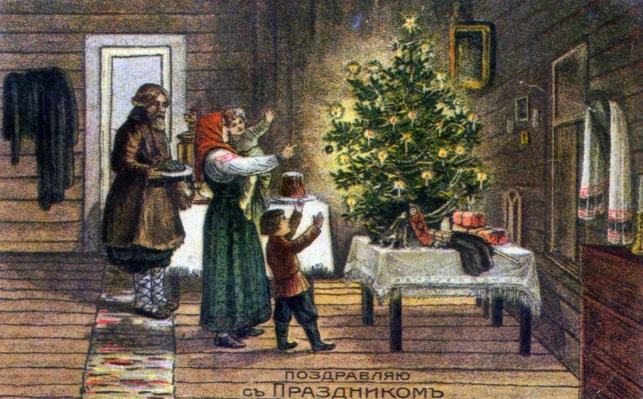 А знаете ли вы, почему принято наряжать на Рождество елку? Именно елке такая честь?«Близ пещеры, где родился Спаситель мира, росли три дерева: ель,олива и пальма. Олива принесла в дар Христу золотистые плоды, пальма-шатер зеленых листьев как защиту от зноя и непогоды. А ель?  А ель, безмолвная тоскуя,Стояла в стороне одна.  «Что принести Христу смогу я?» -Вздыхая, думала она.Скромная и колючая, не зная, что принести в дар младенцу Иисусу, заплакала. Обильно закапали ее слезы прозрачной смолой.Эти слезы увидалаС неба звездочка однаТихим шепотом подругамЧто-то молвила она…»Но вдруг свершилось чудо! С неба посыпались звезды и усеяли елку ослепительным блеском. Тогда она радостно подняла свои ветви и впервые явилась миру во всей красе. С тех пор ель является символом Рождества.»-За какие качества ель была награждена? (За скромность, смирение и доброту.)Далее воспитанники раскрашивают и украшают рисунок елки с помощью цветных карандашей.Про нее поют песни, сочиняют сказки, рядом с ней кладут подарки друг для друга, ее огнями любуются в каждом доме в ожидании праздника.Водят вокруг неё хороводы и поют песенки. (слайд 8) 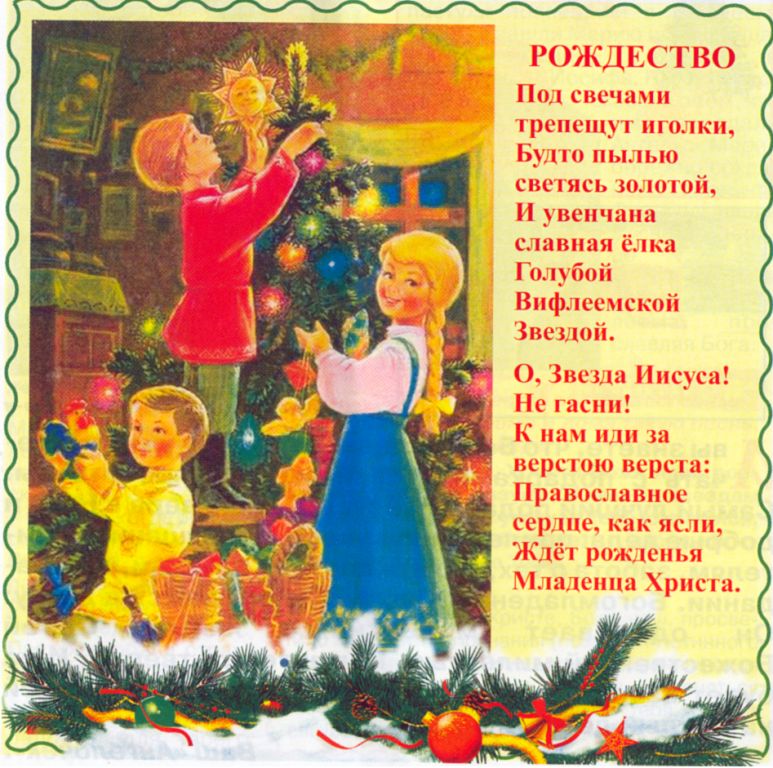 (9слайд-икона) 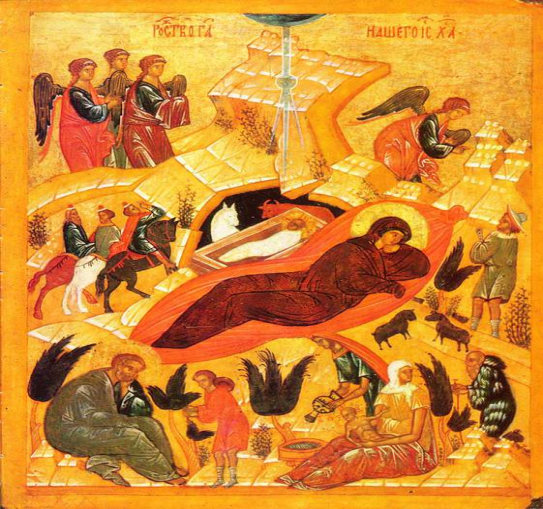 Рождество Христово -удивительное событие, – о нем повествует Священное Писание.  Сколько красивых стихов написали о нем поэты! Необычайное событие это стали изображать и на праздничных иконах, которые выносят в центр храма в день праздника. Давайте и мы с вами посмотрим на такую икону. Написана она в XVв. Как вы думаете, кто изображен в центре этой иконы? Конечно же, Мать Иисуса Христа – Дева Мария и Младенец, лежащий в яслях.-Ребята, а вы заметили, что даже розовая коровка и маленький белый жеребеночек с любовью смотрят на Младенца Христа, как будто они ждут от Него чего-то необыкновенного.. А теперь скажите мне, кого еще изобразили иконописцы?Сверху над Младенцем горит Вифлеемская звезда с расходящимися от нее лучами, и она указывает путь трем волхвам, что скачут верхом в верхнем левом углу иконы. Справа напротив ангелы возвещают пастухам о Рождестве. В нижней части в правом углу показана история повивальной бабки Саломеи. Напротив слева сидит задумчивый пригорюнившийся Иосиф.. А деревья?- Посмотрите, как интересно написаны деревья! Как бы вы сказали о них? Какие они?(Кудрявые, веселые.)Совершенно верно. Деревца на иконе – кудрявые, земля и скалы золотистые, звонкие. Вся икона как бы пронизана золотым, сияющим светом, залита солнцем. Земля и небо, деревья и животные, ангелы и люди – все звенит и ликует на иконе.- А почему? Да потому, что родился не просто ребенок, а Сын Божий, который пришел спасти людей от смерти и принес мир, любовь и надежду на спасение, на жизнь вечную. Рождество Христово- очень важное событие для человечества. С него началось новое летоисчисление. Рождество Христово- это не только церковный, но и государственный праздник. Его празднуют 7 января.Закрепление.А теперь давайте попробуем отгадать кроссворд и загадки(слайд10)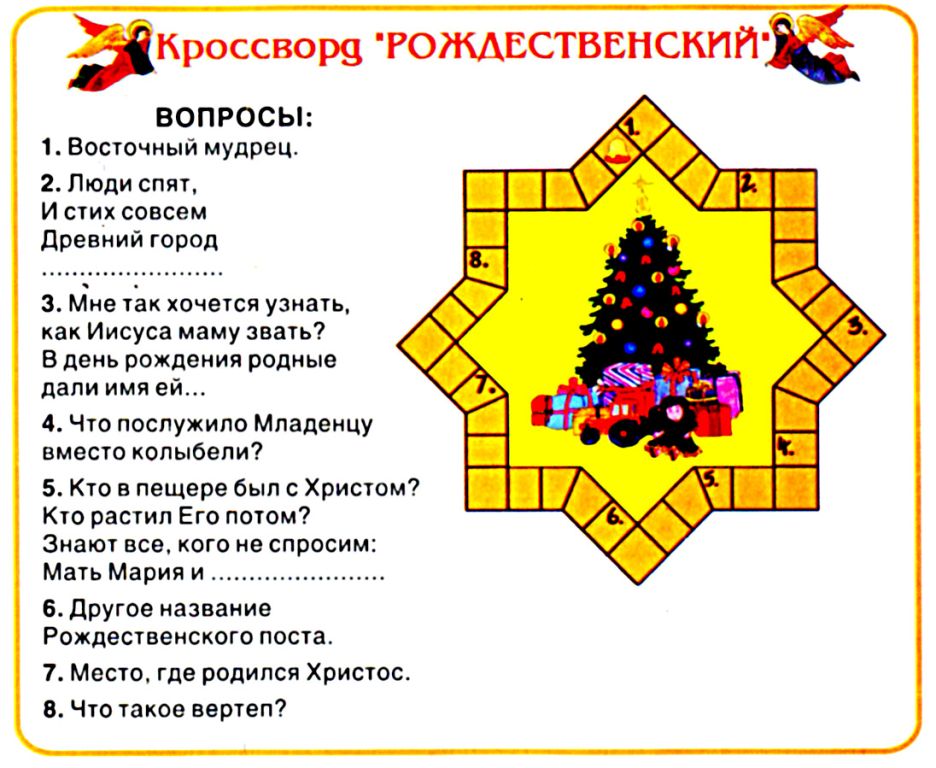 (11слайд) 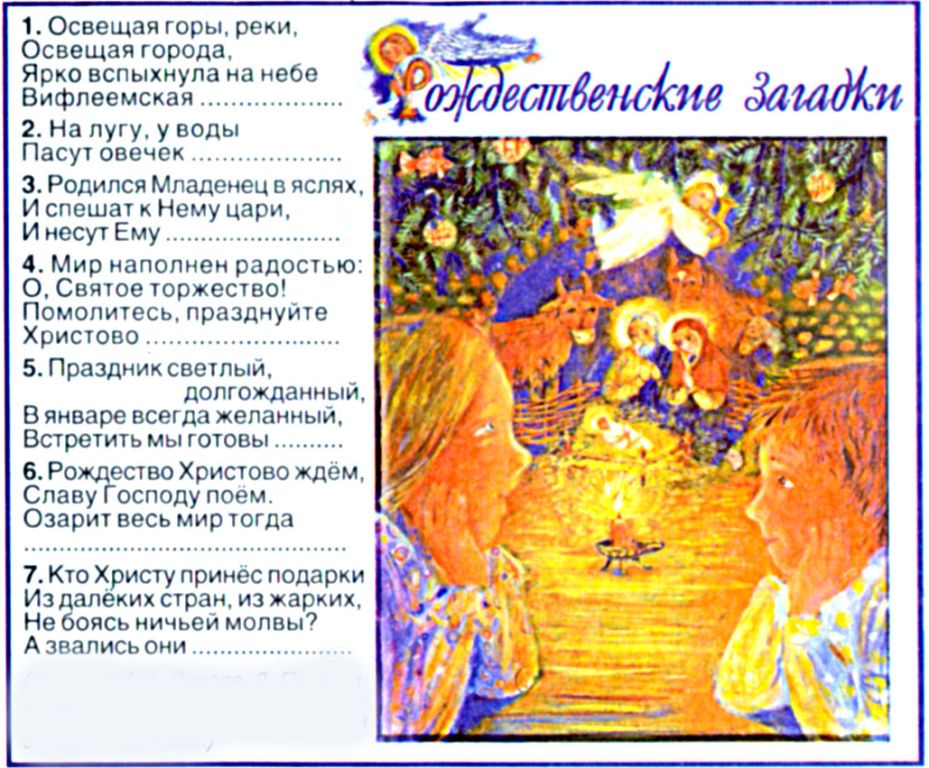 Домашнее задание (сделать открытку «С Рождеством Христовым!»(слайд12)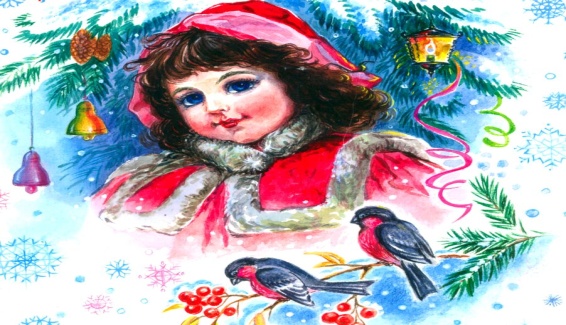 